Monadon d.o.oPrve gardijske brigade Tigrovi 27b | 10000 ZagrebHrvatskaTelefon: +385 99 529 1000e-mail naslov: kontakt@limitedcharm.comwww.limitedcharm.comObavijest o odustajanju od ugovoraADRESA ZA DOSTAVU PREDMETA:Monadon d.o.oPrve gardijske brigade Tigrovi 27b | 10000 ZagrebHrvatskaObaviještavam Vas da otkazujem ugovor za slijedeću robu (navedite marku, šifru proizvoda, i količinu pojedinačnog proizvoda)Datum i broj računa:	 Ime i prezime kupca:		 Adresa kupca:			 Telefon: 				Otkupnina se može vratiti na:Povrat na bankovni račun: SI56 	 otvoren u	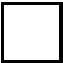 